Sede:   TORINO – Palazzo delle Federazioni - Palazzina 1-  Via Giordano Bruno 191 – Ex Villaggio Olimpico Data: 28 FEBBRAIO 2014Oggetto: sessione di corso ed esame per aspiranti giudici.Partecipanti: Corso e esame per aspiranti giudici: coloro che avendone i requisiti, abbiano inviato scheda di richiesta (vedere il regolamento riportato a fine documento).Quota di iscrizione: euro 27,00 per ciascun partecipante, da versare in FITRI. Il mancato pagamento comporterà l’esclusione del partecipante. I costi sostenuti al fine di partecipare al corso sono interamente a carico del partecipante.PROGRAMMA CORSI E ESAMIPartecipazione: Aspiranti giudici (1 giorni parte teorica + 1 giorno affiancamento in gara)SabatoOre 09,00	Ritrovo. Registrazione partecipantiOre 09,30 – 10,30	Inizio attività. 	Illustrazione programma corso, identificazione del ruolo. Diritti e doveriOre 10,30 – 13,00	Parte generale.Ore 13,00 – 14,00	Pausa pranzoOre 14,00 – 17,00	Parte generale.Ore 17,00 – 18,00	Esame conclusivoSi raccomanda ai partecipanti la lettura del Regolamento Tecnico Federale (presente nell’area download del sito www.fitri.it) ed in particolare delle seguenti parti:REGOLAMENTO  TECNICOTITOLO 1°  ANNO AGONISTICO E SPECIALITÀArt.1-2-3-4-5TITOLO 4  Manifestazioni Art.56 Organizzazione e Responsabilità degli organizzatori in particolare il 56.06Art.66 	- 67-68-69-70-71-72-73-74-75-76TITOLO 5  SETTORE MEDICOArt.80-81-82-83-84-85-86TITOLO 7 NORME COMPORTAMENTALI E REGOLE DI GARA Norme Generali: Art.91 Tutela della salute: Art.92Equipaggiamento Atleti: Art.  93 – 94-95-96-97-98-99-100-101-102-103-104 Zona Cambio 105Condotta dell’atleta in gara: Art.106 -107-108-109-110 (sp.110.02) – 111- 112-113- 114Zona di transizione: Art.115-116TITOLO 8  SANZIONIArt.129 - 130-131-133-134-135APPENDICE A – APPENDICE CInoltre è importante leggere anche il seguente documento:Area download, regolamenti, “Regolamento Giudici di gara”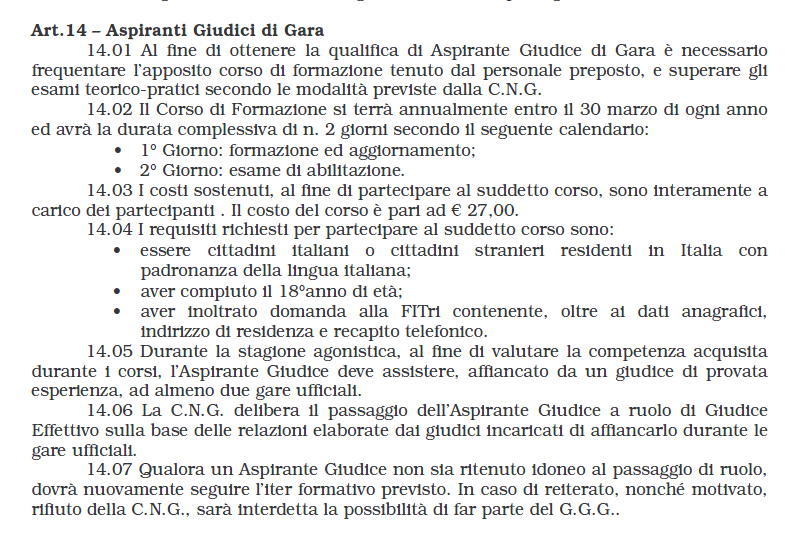 